Главное управление МЧС России по Республике БашкортостанС наступлением сильных холодов в приемные отделения больниц все чаще попадают люди с симптомами сильных обмороженийОбморожение – повреждение какой либо части тела под воздействием низких температур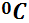 При длительном пребывании вне помещения, особенно при высокой влажности и сильном ветре, обморожение можно получить осенью и весной при температуре воздуха выше нуля. 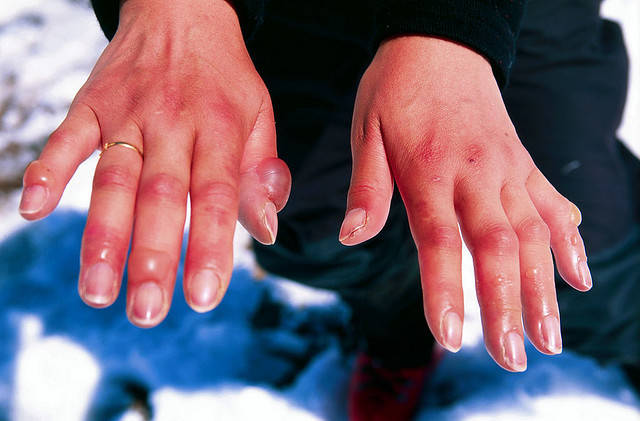 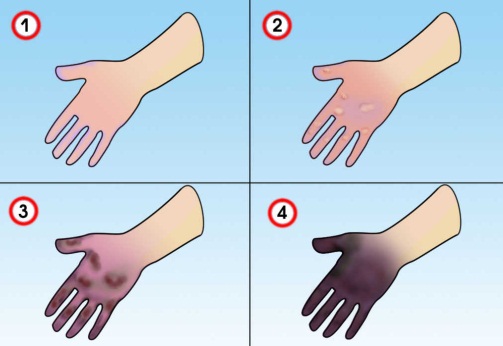 Признаки:Обморожение 1 степени -  пораженный участок кожи бледный, после согревания покрасневший, развивается отек, омертвения кожи не возникает;Обморожение 2 степени – первые признаки совпадают с признаками обморожения 1 степени, однако в первые дни образуются пузыри, наполненные прозрачным содержимым;Обморожение 3 степени -  в первые дни образуются пузыри, наполненные кровяным содержимым, дно их сине-багровое, нечувствительное. Происходит гибель всех элементов кожи с образованием рубцов;Обморожение 4 степени – омертвевают все мягкие ткани, нередко поражаются кости и суставы. Поврежденный участок резко синюшный, отек развивается сразу после согревания. Происходит омертвение (гангрена) тканей.Действия:Уберите пострадавшего с холода;Закройте сухой термоизолирующей повязкой для уменьшения скорости отогревания;Согревайте только неотмороженные участки тела;Дайте пострадавшему обильное теплое и сладкое питье;Дайте пострадавшему таблетку для обезболивания;Вызовите «Скорую помощь» или отвезите пострадавшего в больницу, гдеему будет оказана квалифицировнная помощь, от своевременности которой во многом зависит исход выздоровления.